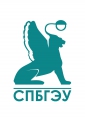 МИНИСТЕРСТВО НАУКИ И ВЫСШЕГО ОБРАЗОВАНИЯРОССИЙСКОЙ ФЕДЕРАЦИИФедеральное государственное бюджетное образовательное учреждениевысшего образования«САНКТ-ПЕТЕРБУРГСКИЙ ГОСУДАРСТВЕННЫЙ ЭКОНОМИЧЕСКИЙ УНИВЕРСИТЕТ»Факультет информатики и прикладной математикиКафедра информационных систем и технологийВЫПУСКНАЯ КВАЛИФИКАЦИОННАЯ РАБОТАна тему: _______________________________________Направление ____________________________________________________					(код, наименование)Направленность (профиль) ________________________________________Обучающийся  группы________		                    очной формы обученияФ.И.О. ___________________________________________      __________											 (подпись)Руководитель ВКР ______________________________________________			         (ученая степень, ученое звание, Ф.И.О.)											___________											 (подпись)Нормо-контроль пройден       «_____» июня  2019 г._______________________________________(подпись лица, проводившего нормо-контроль)«Допущен(а) к защите»	   «_____» июня 2019 г.Зав. кафедрой ИСиТ, кандидат технических наук, доцент_______________Коршунов И.Л.____________	           	_______________	                       Ф.И.О.							 (подпись)Санкт-Петербург2019 год